Deanery Reports – October 2020Marshfield Deanery ReportSaturday-October 24, 2020Due to restrictions on meetings we have not met as a Deanery since February2020. Our 2020 Spring Assembly was cancelled and the 2020 Fall Assembly was not scheduled due to meeting restrictions.We are planning on a Deanery Meeting in November for the installation of our new officers. A date will be set once Fr. Robertson, the Marshfield Dean, lets us know his availability.Ann WalgenbachPresident-Marshfield DeaneryRichland Center Deanery ReportOctober 2020By Joyce Humfeld, Deanery PresidentThe Deanery is looking forward to a Fall Assembly virtually on Zoom. Our speaker will be Father Matthew Marshall of St. Mary’s Viroqua. He will speak on Jesus, The Healer.St. Anthony – CazenoviaBecause of COVID-19 and the elderly population of the parish, the PCCW has not been active in the past few months.St. Aloysius-HillsboroA chicken q was held as a fundraiser for HOPE and Feed My Starving Children.  Letters were sent to local businesses that were not affected by Covid-19 and asked for donations.  Almost $8000 was raised with each charity getting half the amount.St. Mary’s-KeysvilleThe PCCW has not been meeting due to Covid-19.   The fall festival and dinner will not be held this year.  They are continuing to offer drive through Donut Sunday after the mass the first Sunday of the month.  September was “Donuts Doing Good” with the money donated to the Richland Area Food Pantry.  $158, and lots of nonperishable food items and garden produce was collected.  Parish masses are livestreamed on Thursday at 9 AM and Sunday at 9:45AM.Sacred Heart-Lone RockMany have not come back to church yet due to COVID-19.  The PCCW has not held any recent activities due to this and the elderly population of the parish.Saint Mary’s-Richland CenterAn in-person meeting was held in March. Two scholarship applications were received and scholarship money was awarded to both. Books were selected from the semi-annual book fair from the teacher’s wish list and donated to the school by the PCCW.  The amount requested for the No bake, bake sale was increased this year. The Sportsman’s Extravaganza was canceled, so an opportunity to raise money with our jewelry raffle was lost. A socially distance, masked meeting was held in August. New officers were elected, without a vice president. The annual parish festival in September was canceled, with only the drawing held. Student and teacher’s planners were purchased for the school and money was approved for the purchase of Clorox wipes and hand sanitizer for the CCD program. At the September meeting, since many members have not returned to the weekend masses at church, it was decided to donate to the diocese what is usually collected at the Low Sunday offering. When mass schedules are back to normal, a special offering will be held to reimburse. Suggestions were brought up on how to get more people to attend meetings. The October meeting was held via Zoom, which did not increase attendance. The No Bake- bake Sale brought in more than last year. Books for the fall book fair will be purchased in October. Discussion began on planning for a spring picnic.St. Mary’s – ViroquaOur annual budget meeting was held in February and it was decided to continue our donations to the local charities that we have in the past.  Our PCCW awarded a $500 scholarship to a local senior and all graduating seniors of the parish received a card. Our PCCW gave each of the students a Face of Jesus Rosary at their Confirmation. We continue to support 2 seminarians. Our quilters have resumed meeting in small numbers, social distancing and masks, along with some are working from home to make quilts for several charities. They are also making quilts for the newly baptized, ill and homebound of our parish. The annual diocesan collection was take, spotlighting the work of the PCCW that weekend. It was voted to match the 2019 donation with added money if needed. The annual fall turkey dinner and quilt raffle was canceled. A letter will be sent out in the future to PCCW members requesting a donation for a No Bake-bake sale to support our future programs.St. Jerome’s – WonewocThe members of St. Jerome’s Parish assisted the members St. Aloysius Parish of Hillsboro in the chicken q fundraiser for HOPE and Feed My Starving Children. Members of the parish continue with the adoration of St. Theresa Adoration Chapel. A successful soup and sandwich luncheon was held with carryout or distance dining in offer. Plans are to have a pie and ice cream social in November.WAUSAU DEANERY ACTIVITIESLate Summer through Early Fall 2020  So what do you find to do when you cannot do the normal things?  That's an opportune time to step out of your comfort zone or do the thing that you were unsure of just a month or two ago.  Strange how a possibly negative only item can turn out to be a great instigator.  And what are we doing in the Wausau Area?  We are starting to wake up and realize that our Parishes need help just as much as the family with no income in sight.  Yes, it continues that the elderly are or want to be the most active and that's just not the best thing in this uncertain time.  But, let's get going as we can and when we can!!!  We are having 50/50 raffles, drive up taco meals, drive up chicken meals, Happy Halloween Trunk 'N' Treats are coming, lists are coming from the various nursing homes and other care facilities so that we can still provide a gift for those in need.  And if you think that YOU are cutoff and lonely, try being a resident of anyone of these facilties.  A good caregiver is undoubtedly high on the appreciated list these days.  With winter on it's way, and perhaps even early or much harder this year, we also have "over the toes, and under the clothes" ramping up.  Seasonal wreaths, crosses, swags, etc. are being ordered to grace our houses and help thosewho are providing them, too.  How about all those rosaries that are recited?  Some will be in your Parishes and others will be groups at City Centers and Public Arenas.  It doesn't matter with whom or where, it matters that we are reciting the Rosary.  While some of this time has been much needed rest for a few, others have said that it has reached the "boring" plateau.  I can only hope that those who are bored step up when the Church activitites truly open.  Go!  Go!  Go!  Or maybe:  "Come back to Church!"  That might be hard for some to accept easily.  Help them be better Catholics again.  Perhaps it will be one small outing at a time and take a while.  Okay...we're not all the same, but please don't disregard the effort no matter how small.  Perhaps easy for you and a mountain for them.  Be prepared!  In Jesus' Name we do all things!  Arcadia Deanery Report – October 2020Arcadia –   Holy Family PCCW provided “Thank You” gift card for the Blood Drive.                  PCCW members have been “Good Neighbors” taking seniors to doctor                and hair appointments etc.	                 Helped make and serve Non-Fest drive-thru dinner, 458 meals served and 18 cars                   left without food.   One pie sold for $510 at the on-line auction                   Box of Joy is the Fall Project ….gathering small items for a shoebox to be distributed                   to children in developing countries.  Sponsored pillow cleaning.Blair –    St. Ansgar’s – Donated $200 to the Blair Food PantryGalesville, - St. Mary’s – PCCW members helped with a summer lunch program and                      Preparing for Advent Project, supporting New Horizons Safe Shelter                     Collecting eye glasses for Casa Hogar Optical Mission.Independence – SS Peter & Paul - PCCW members helped with preparation and serving the                             drive thru dinner of grilled chicken, cheesy potatoes, corn on the cob.                              Sponsored Pillow Cleaning         Fountain City – Immaculate Conception – PCCW has a Food Pantry in the church basement.Pine Creek – Sacred Heart- PCCW members helped prepared their usual Fall Festival Meal,                       chicken, baloney, potatoes, sauerkraut, rutabagas, pie & coffeecakes.                         but of course, this was a drive-thru event.  815 meals were served and had to                      turn away 25 cars ---no food left.Trempealeau –St. Bartholomew- Need Prayers…PCCW prayer line is available.    Drive thru Fish                            Fry was sponsored by PCCW with funds to be dispersed to support a seminarian                              and other non-profit organizations.   Collect eye glasses for Casa Hogar MissionWhitehall – St. John’s – Sadness amongst their PCCW as Pat Kastad, who was president for 24                      years, passed away. Waumandee – St. Boniface – PCCW members helped with parish drive-thru dinner 8 on-line                             auctionTomah Deanery Report – October 2020St. Michael the Archangel – Indian Creek-Cleaned, sanitized, and readied the church basement for the beginning of the 2020-2021 CCD year.-Co-hosted a “breakfast in a bag” with Catholic Financial Life in lieu of our annual Appreciation Breakfast which we try to host close to St. Michael’s Day, September 29.-Ordered new server cassocks and surplices.  Plan to introduce these at Christmas.Queen of the Apostles – Tomah-Warrens-Installed new secretary Sue Moser and new vice president Nellie Pater.-Revised and adopted updated bylaws and standing rules.-Offered outdoor coffee social to greet our new priests.St. Patrick – MaustonPlanning Memorial Service for parishioners who have died since last November, with limited participation due to pandemic.  St. Patrick – Sparta-Presented prayer cards and pocket coins to the graduating 8th graders of our Catholic school in June and  paid for refreshments, a sort of picnic basket for each family to take home for their family celebrations.-Many worked very hard during our parish Summefest in August.   Our Lady of the Lake -Germantown-Our PCCW was very active in the success of resuming in-person Mass.St. John – Summit Ridge-St John the Baptist Summit Ridge is alive and well. Beings we are an older PCCW we haven't been real active during the shutdown.  We continue to update our FB page.  Keep track of our members' health.  In November, the missals for the new liturgical year will arrive. We have found missals to be helpful during the shutdown.  We continue to pray for our leaders and clergy. St. Joseph – Guardian Angels Parish – Black River Falls-Ladies Bible Study (Gospel of John) has been meeting weekly with Covid safety measures.
-No official PCCW Meetings are being held at this time. Communication is usually done through email, text or phone call.-Ladies continue to take care of the needs of the church -Food collection was held in the Spring/ early Summer and given to the local food pantry, and although there was no Masses being held, a substantial amount was dropped off as people came to church to pray.-Pews were deep cleaned and waxed in the spring. Altar/pew cleaning done on a regular schedule.-Flowers were planted and maintained throughout the spring/summer. There is a Flower bed located by the school (on Main Street) for annual flowers as well as planters outside around the church and Parish Office.-The Marian garden (large perennial garden located on Main St) was weeded in September.-Several funerals in the spring and summer months were held with no luncheons due to pandemic restrictions.-Ladies prepared side dishes of potato salad and bake beans for a Hamburger, Hotdog and Brat carry out, in lieu of the annual Parish Festival.-Prayer chains are ongoing.-Again, although the Pandemic has restricted many activities certain things still continueSt. Kevin’s – Guardian Angels Parish – Melrose-PCCW presented a Memorial gift of $300 to Father upon the death of his mother in Africa. -No-Bake Bake Sale sponsored by the PCCW for St. Kevin's Easy Access Parking Area.    -Drive Through Brat & Hotdog included chips, beans, cookie and drink. We had a successful day with the Religious Education Students, and parish members helping.  Event held in lieu of Fall Festival.  -Marion Garden maintained by PCCW members. -Rosary Rally at the church shelter.-Members participating in Bible Study (Gospel of John) with St. Joseph.       St. Paul – New Lisbon-Assisted with White Elephant Sale and called parish members for donations.  This was in place of our Fall Festival which is our major fundraiser.  -We continue to have Masses said for the PCCW ladies who have health problems, and send cards and bulletins to those who moved to assisted living or to another city or unable to attend Mass. Our PCCW prayer chain is constantly praying for others and sending cards to parishioners.St. Joseph – Kendall-Hosted a luncheon for the priests in our deanery in September.  Mary I. Murray WoodsTomah Deanery PresidentOctober 20, 2020DURAND DEANERY COUNCILOF CATHOLIC WOMEN (DDCCW)May - October 2020Very Rev. John Selvamanohar Muthu-Vijayan (Father Mano), DeanSt. Joseph’s PCCW, ArkansawLinda Lieffring, presidentSt. Mary’s Altar & Rosary Society, Big RiverMary Jacobs, president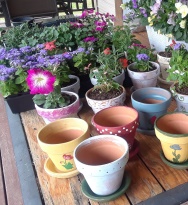 Earlier this year we worked on decorated potted flowers and cards to deliver to some folks of the parish, especially those who aren't getting out much and who might be more vulnerable.St. Luke’s Altar Society, BoycevilleJoyce Hill, presidentSt. Mary’s PCCW, DurandTiffany Garner, presidentWe have not had many activities since January.  We did have a meeting in February regarding our upcoming Fish Fries for Ash Wednesday and Good Friday however both of those were canceled.  Yesterday we awarded a $500 scholarship to Paige Traun - a graduating senior with the Durand High School.St Henry’s PCCW, Eau GalleMarge Briggs, presidentAs in many other parishes, St Henry's was forced to cancel many activities for April and May.  We did sell tickets for our Spring Fest Raffle and because we could not gather at a dinner as usual, everyone donated monetary gifts to offset our anticipated loss of income for the parish.  The drawing was held on April 26th with only a few staff present and prizes were picked up in outside location at a safe distance.  Frist Communion, confirmation, Baccalaureate were cancelled for now and a celebration of Father Hoeser's anniversary was turned into a card shower.  Hosting the Deanery meeting will be delayed until further notice but we do plan on that activity in the future.St. Francis Altar Society, EllsworthBarb Leier, presidentSacred Heart PCCW, ElmwoodMary Ann Jensen, presidentHoly Rosary PCCW, LimaSara Mack, presidentThey hosted Father Emmanuel’s Installation Mass and reception in September.  Their famous poppy seed roll making and selling was postponed in October due to Covid-19.St. Joseph’s PCCW, MenomonieRita Ulesich, presidentThey have a full slate of officers and commissions!  Well done, ladies!  Father Mano from St. Joseph’s is now Dean of the Durand Deanery.  Father Mano installed Father Emmanuel as Pastor of the Tri-Parishes, Durand, Lima and Mondovi as Bishop Callahan couldn’t attend.Sacred Heart PCCW, MondoviKathy Herfel, presidentWe co-hosted Father Emmanuel’s Installation reception at Holy Rosary, Lima.  The Fall Festival planning committee met in the church parking lot.  The Festival went very well with drive-through chicken dinner, raffle ticket sales and baked goods sales.  PCCW met in July and September, socially distancing in the church basement.  Our visitation to shut-ins may resume soon.St. John’s PCCW, Plum CitySuzie Brunner, presidentSt. Joseph’s, Prescott (no active CCW)Sacred Heart PCCW, Spring ValleyLiz Erickson, outgoing president.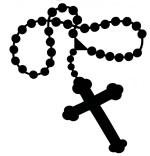 